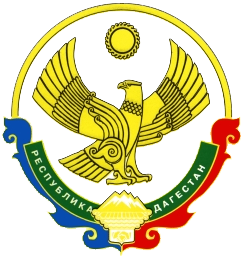 АДМИНИСТРАЦИЯМУНИЦИПАЛЬНОГО РАЙОНА «ЦУНТИНСКИЙ РАЙОН»РЕСПУБЛИКИ ДАГЕСТАН__________________________________________________________ПОСТАНОВЛЕНИЕот 03 мая 2017 года                                                                             № 63с.ЦунтаО мерах по противодействию коррупции в муниципальном районе «Цунтинский район»Во исполнение протокольного решения заседания комиссии по противодействию коррупции в Республике Дагестан от 11 апреля 2017 года №05/1-05/4 в соответствии с Законом Российской Федерации от 25 декабря 2008 года № 273 – ФЗ «О противодействии коррупции», администрация МР «Цунтинский район» п о с т а н о в л я е т:1. Рекомендовать контрольно-счётной палате МР «Цунтинский район»:-  продолжить работу по внедрению внутреннего финансового контроля в подведомственных организациях с оказанием необходимой методической и консультативной помощи;- организовать исполнение утвержденных порядков и работу по устранению выявленных в результате осуществления внутреннего финансового контроля недостатков бюджетного процесса;- осуществлять идентификацию и оценку бюджетных рисков в соответствии с Методическими рекомендациями, утвержденными приказом Министерства финансов Российской Федерации от 07 сентября 2016 г. № 365;- включать в карты внутреннего финансового контроля бюджетные процедуры и составляющие их операции с учетом подверженности данных операций и самих органов исполнительной власти существенным бюджетным коррупционным рискам;- осуществлять в полном объеме внутренний финансовый контроль и внутренний финансовый аудит в организациях и учреждениях МР «Цунтинский район»;- в полном объеме выполнять контрольные действия, предусмотренные утвержденным планом внутреннего финансового контроля;- обеспечить представление в Службу государственного финансового контроля Республики Дагестан отчетов об осуществлении внутреннего финансового аудита за 9 месяцев (в срок до 25 октября) и за отчетный год (в срок до 1 апреля года, следующего за отчетным периодом);- в случае наличия признаков нарушений бюджетного законодательства Российской Федерации, в отношении которых отсутствует возможность их устранения, своевременно направлять в Службу государственного финансового контроля Республики Дагестан отчеты о проведенном внутреннем финансовом аудите;- создать условия, реально способствующие подконтрольности, открытости и прозрачности деятельности по принятию и реализации управленческих решений при распоряжении бюджетных средств;- установить четкую регламентацию способа и сроков совершения действий должностными лицами при осуществлении бюджетных процедур и операционных составляющих подверженных коррупционно-опасным рискам;- разделить исполнение коррупционно-опасных бюджетных процедур путем дробления их на дополнительные стадии и операции и закрепить их за независимыми друг от друга должностными лицами для обеспечения взаимного контроля;- включить в должностные обязанности должностных лиц, осуществляющих коррупционно - опасные функции, специальные обязанности с обязательным включением в их должностные регламенты и служебные контракты антикоррупционных оговорок;- обеспечить повышение квалификации специалистов органа в области организации и осуществления внутреннего финансового контроля и внутреннего финансового аудита;- при организации и осуществлении внутреннего финансового аудита руководствоваться требованиями ст.160.2-1 Бюджетного кодекса Российской Федерации, определяющими, что внутренний финансовый аудит направлен:на оценку надежности внутреннего финансового контроля и подготовку рекомендаций по повышению его эффективности;	на подтверждение достоверности бюджетной отчетности и соответствия порядка ведения бюджетного учета методологии и стандартам учета;на подготовку предложений по повышению экономности и результативности использования бюджетных средств;- обеспечить разработку и представление в Министерство финансов Республики Дагестан документов, регламентирующих организацию внутреннего финансового контроля и внутреннего финансового аудита, а также отчетов о результатах финансового менеджмента за 2016 год и I квартал 2017 года. Срок -  до 05 мая 2017 года. 2.Финансово-бюджетному отделу МР «Цунтинский район»:- оказать методическую и юридическую помощь организациям и учреждениям МР «Цунтинский район» при организации данной работы;-  обобщить представленный материал и направить помощнику главе района по вопросам противодействия коррупции Гаджиеву М.У. для последующего доклада главе МР «Цунтинский район». Срок -  до 10 мая 2017 года.3. МКУ «СМИ и ИТО»:- продолжить работу по информационному противодействию коррупции в районных средствах массовой информации;-    опубликовать настоящее постановление в газете «Дидойские вести» и разместить на официальном сайте администрации МР «Цунтинский район» в сети «Интернет»	4. Комиссии по противодействию коррупции администрации МР «Цунтинский район»:- во взаимодействии с институтами гражданского общества обеспечить антикоррупционное просвещение работников организаций и учреждений, подведомственных органам исполнительной власти района;- продолжить проведение «прямых линий» с гражданами по вопросам антикоррупционного просвещения, отнесенными к сфере деятельности органов исполнительной власти МР «Цунтинский район»;- организовать проведение комплекса мероприятий, приуроченных к Международному дню борьбы с коррупцией – 9 декабря.Информировать – до 15 декабря 2017 года.5. Всем руководителям учреждений (организаций) совместно с МКУ «Централизованная бухгалтерия» МР «Цунтинский район» обеспечить: - ежемесячную выдачу всем работникам расчетных листков с указанием начисляемых и удерживаемых сумм заработной платы; -  ознакомление работников с положением или иным документом о порядке распределения стимулирующей части заработной платы; -  размещение на стендах учреждения ежемесячных решений комиссии по распределению стимулирующей части заработной платы с указанием общей суммы, подлежащей распределению.6. Организационно-кадровому отделу (Шапиев М.М.) ознакомить с настоящим постановлением под роспись всех руководителей учреждений (организаций) МР «Цунтинский район»7.  Контроль за исполнением настоящего постановления возложить на помощника главы района по вопросам противодействия коррупции Гаджиева М.У.Глава   МР«Цунтинский район»                                                П.  Магомединов